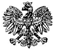 Zgierz, dn. 28.12.2021 r.ZP.272.43.2021.MW/8ZAWIADOMIENIE O UNIEWAŻNIENIU Na podstawie art. 260 ustawy z dnia 11 września 2019 r. – Prawo zamówień publicznych 
(tj. Dz. U. z 2021 r., poz. 1129 ze zm. – dalej zwana Ustawą) Powiat Zgierski reprezentowany przez Zarząd Powiatu Zgierskiego (zwany dalej Zamawiającym) informuje o unieważnieniu postępowania prowadzonego w trybie podstawowym, na podstawie art. 275 pkt. 1 Ustawy, pn.: ,, Wykonanie nakładki w pasie drogi powiatowej Nr 5109 E relacji Modlna - Leśmierz  gm. Ozorków "UZASADNIENIE Powiat Zgierski reprezentowany przez Zarząd Powiatu Zgierskiego ( dalej zwany Zamawiającym) poinformował na stronie prowadzanego postępowania, że na sfinansowanie zamówienia publicznego 
w uchwale budżetowej Powiatu Zgierskiego zostały zabezpieczone środki finansowe w wysokości 
10 000,00 zł. W w/w postępowaniu złożono 4 oferty:	Wszystkie oferty złożone w w/w postępowaniu są wyższe od kwoty szacowanej przez Zamawiającego tj.: 1 390 540,00 zł brutto a także nie mieszczą się w ustalonym limicie środków jakie Zamawiający zabezpieczył. Postępowanie unieważnia się, jeżeli oferta z najniższą ceną przewyższa kwotę jaką Zamawiający zamierza przeznaczyć na sfinansowanie zamówienia na podstawie art. 255 pkt 3 Ustawy Pzp.POUCZENIEOd niezgodnej z przepisami Ustawy czynności Zamawiającego podjętej w postępowaniu  o udzielenie zamówienia lub zaniechaniu czynności, do której Zamawiający był zobowiązany przysługuje Wykonawcy odwołanie zgodnie z przepisami Ustawy.                                                                 Zarząd Powiatu Zgierskiego                                                 			 __________________________________________                                                            			   	  (podpis Kierownika Zamawiającego lub osoby upoważnionej)          ZARZĄD  POWIATU  ZGIERSKIEGO                     95-100 Zgierz, ul. Sadowa 6a                    Tel. (42) 288 81 00,  fax (42) 719 08 16                     zarzad@powiat.zgierz.pl, www.powiat.zgierz.plNr ofertyNazwa i adres WykonawcyŁĄCZNA CENA BRUTTO 1Colas Polska Sp. z o.o., ul. Nowa 49, 62-070 Palędzie1 574 447,65 zł2Przedsiębiorstwo Robót Drogowych S.A., ul. Łódzka 108, 99-200 Poddębice1 606 309,75 zł3Przedsiębiorstwo Budowy Dróg i Mostów ,,ERBEDIM” Sp. z o.o., ul. Żelazna 3, 97-300 Piotrków Trybunalski1 474 877,08 zł4WŁODAN Sp. z o.o. Sp. k., Porszewice 31, 95-200 Pabianice1 399 700,00 zł